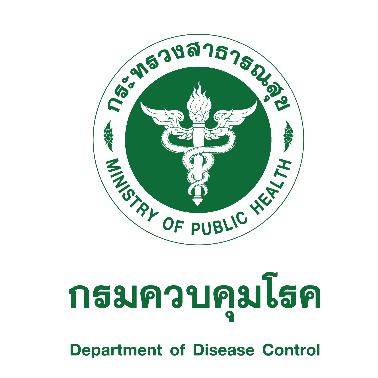 คำประกาศเกี่ยวกับความเป็นส่วนตัว (Privacy Notice)ของข้อมูลผู้บาดเจ็บจาก 19 สาเหตุ และข้อมูลเพื่อการป้องกันการบาดเจ็บ---------------------------------------------------------------------------------------------------------------การดำเนินการที่เกี่ยวข้องกับข้อมูลการบาดเจ็บจาก 19 สาเหตุที่เกี่ยวข้องกับข้อมูลส่วนบุคคลของท่าน (ซึ่งต่อไปในประกาศนี้ เรียกว่า “กิจกรรมการประมวลผล”) กรมควบคุมโรค โดยกองป้องกันการบาดเจ็บ 
ขอประกาศให้ท่านได้ทราบและเข้าใจรูปแบบการเก็บรวบรวม ใช้ และเปิดเผย (“ประมวลผล”) ข้อมูลส่วนบุคคลที่ กรมควบคุมโรค โดยกองป้องกันการบาดเจ็บ (ซึ่งต่อไปในประกาศนี้ เรียกว่า “กปบจ.”  หรือ “เรา”) ดำเนินการในฐานะ ผู้ควบคุมข้อมูลส่วนบุคคล ในข้อมูลส่วนบุคคลที่เก็บรวบรวมจากท่านเพื่อการดำเนินการภายใต้กิจกรรมการประมวลผลนี้ด้วยกปบจ. เป็นหน่วยงานที่มีภารกิจในการถ่ายทอด  สนับสนุน องค์ความรู้  ข้อมูลข่าวสาร เครื่องมือ และนวัตกรรมแก่ภาคีเครือข่ายในการเฝ้าระวัง ป้องกันการบาดเจ็บ การรวบรวม วิเคราะห์ สังเคราะห์ข้อมูลผู้บาดเจ็บจากทั้ง 19 สาเหตุ เพื่อให้เกิดข้อเสนอเชิงนโยบายและนำไปสู่การกำหนดนโยบายและป้องกันการบาดเจ็บที่เป็นปัญหาสำคัญของประเทศไทย รวมถึงเผยแพร่บทวิเคราะห์ สถิติ เอกสารวิชาการ หรือกิจกรรมการปฏิบัติงานที่เกี่ยวข้องให้ผู้ปฏิบัติงาน เครือข่าย และประชาชนให้ทราบ เพื่อนำไปสู่การลดจำนวนผู้บาดเจ็บหรือเสียชีวิต กปบจ.จึงได้รวบรวมข้อมูลผู้บาดเจ็บในประเทศไทยจากแหล่งข้อมูลหรือระบบข้อมูลที่มีความน่าเชื่อถือ ทั้งที่มาจากหน่วยงานภาครัฐ หน่วยงานในกำกับของรัฐ หรือหน่วยงานภาคเอกชนที่เป็นเครือข่าย รวมไปถึงการดำเนินกิจกรรมในอนาคตที่อาจรวบรวมข้อมูลไว้ใช้ในภารกิจที่กล่าวมาข้างต้น ทั้งนี้ เราดำเนินการเกี่ยวกับการเก็บรวบรวม ใช้ หรือเปิดเผยข้อมูลส่วนบุคคลของท่าน ดังนี้ฐานกฎหมายในการประมวลผลข้อมูลส่วนบุคคล เราดำเนินการเก็บรวบรวมข้อมูลส่วนบุคคลของท่านภายใต้ฐานกฎหมาย ดังต่อไปนี้ความจำเป็นในการดำเนินงานตามภารกิจสาธารณะหรือการใช้อำนาจรัฐที่เราได้รับภายใต้ กฎกระทรวงแบ่งส่วนราชการ พ.ศ.2562 กำหนดพันธกิจของกรมควบคุมโรค ซึ่งกปบจ.เป็นหน่วยงานภายใต้กรมควบคุมโรค ใช้อำนาจรัฐและดำเนินการเพื่อประโยชน์สาธารณะตามพันธกิจซึ่งกำหนดไว้ดังนี้(1) ศึกษา วิเคราะห์ วิจัย พัฒนา และสร้างองค์ความรู้และเทคโนโลยีในการเฝ้าระวัง ป้องกัน และควบคุมโรคและภัยที่คุกคามสุขภาพของประชาชน (2) กำหนดและพัฒนานโยบาย กฎหมาย มาตรการ และคุณภาพมาตรฐานการดำเนินงาน ในการเฝ้าระวัง ป้องกัน และควบคุมโรคและภัยที่คุกคามสุขภาพของประชาชน (3) ถ่ายทอดองค์ความรู้และเทคโนโลยีในการเฝ้าระวัง ป้องกัน และควบคุมโรคและ ภัยที่คุกคามสุขภาพ เพื่อจัดการภาวะฉุกเฉินทางสาธารณสุข ให้แก่หน่วยงานภาครัฐ ภาคเอกชน องค์กรปกครองส่วนท้องถิ่น และประชาชน (4) จัด ประสาน และพัฒนาระบบ กลไก และเครือข่ายในการเฝ้าระวัง สอบสวน ป้องกัน และควบคุมโรคและภัยที่คุกคามสุขภาพ รวมทั้งสื่อสัญญาณเตือนภัยการระบาดของโรคแก่หน่วยงาน ที่เกี่ยวข้องและสาธารณชน (5) ดำเนินการร่วมกับหน่วยงานที่เกี่ยวข้องหรือองค์กรปกครองส่วนท้องถิ่นในการเฝ้าระวัง ป้องกัน และควบคุมโรคและภัยที่คุกคามสุขภาพ กรณีที่เป็นปัญหาวงกว้าง เกิดโรคระบาดรุนแรง หรือมีแนวโน้มที่จะขยายตัวเป็นปัญหารุนแรง  ภายใต้คำสั่งของศูนย์อำนวยการความปลอดภัยทางถนน ที่ 001/2563 ลงวันที่ 20 มีนาคม 2563 ให้ กปบจ. ดำเนินงานในฐานะเลขานุการคณะอนุกรรมการด้านการบริหารจัดการข้อมูลและการติดตามประเมินผล ในการพัฒนาแนวทางการจัดเก็บข้อมูลในระดับชาติและพื้นที่ให้เป็นเอกภาพ เพื่อการเฝ้าระวัง ติดตามสถานการณ์การเกิดอุบัติเหตุ การบาดเจ็บ และเสียชีวิต รวมทั้งการสอบสวนอุบัติเหตุทางถนน รวมทั้งการขับเคลื่อนให้มีการนำข้อมูลอุบัติเหตุทางถนนของแต่ละหน่วยงานไปใช้ในการแก้ไขปัญหาความจำเป็นเพื่อประโยชน์โดยชอบด้วยกฎหมายของเรา โดยประโยชน์ดังกล่าวมีความสำคัญไม่น้อยไปกว่าสิทธิขั้นพื้นฐานในข้อมูลส่วนบุคคลของเจ้าของข้อมูล ดังนี้ เพื่อดำเนินมาตรการองค์กรเพื่อความปลอดภัยในการใช้รถใช้ถนน ในการเก็บสถิติการสวมหมวกนิรภัยของผู้ใช้รถในพื้นที่กระทรวงสาธารณสุข เพื่อการประชาสัมพันธ์ภาพกิจกรรมการดำเนินงานของกองป้องกันการบาดเจ็บ เราเก็บรวบรวมข้อมูลส่วนบุคคลตามมาตรา 26 ซึ่งเข้าเงื่อนไขที่ไม่จำเป็นต้องได้รับความยินยอมโดยชัดแจ้ง เพื่อวัตถุประสงค์ดังต่อไปนี้ความจำเป็นในการดำเนินงานตามภารกิจสาธารณะหรือการใช้อำนาจรัฐที่เราได้รับภายใต้ กฎกระทรวงแบ่งส่วนราชการ พ.ศ.2562 กำหนดพันธกิจของกรมควบคุมโรค ซึ่งกปบจ.เป็นหน่วยงานภายใต้กรมควบคุมโรค ใช้อำนาจรัฐและดำเนินการเพื่อประโยชน์สาธารณะตามพันธกิจซึ่งกำหนดไว้ดังนี้(1) ศึกษา วิเคราะห์ วิจัย พัฒนา และสร้างองค์ความรู้และเทคโนโลยีในการเฝ้าระวัง ป้องกัน และควบคุมโรคและภัยที่คุกคามสุขภาพของประชาชน (2) กำหนดและพัฒนานโยบาย กฎหมาย มาตรการ และคุณภาพมาตรฐานการดำเนินงาน ในการเฝ้าระวัง ป้องกัน และควบคุมโรคและภัยที่คุกคามสุขภาพของประชาชน (3) ถ่ายทอดองค์ความรู้และเทคโนโลยีในการเฝ้าระวัง ป้องกัน และควบคุมโรคและ ภัยที่คุกคามสุขภาพ เพื่อจัดการภาวะฉุกเฉินทางสาธารณสุข ให้แก่หน่วยงานภาครัฐ ภาคเอกชน องค์กรปกครองส่วนท้องถิ่น และประชาชน (4) จัด ประสาน และพัฒนาระบบ กลไก และเครือข่ายในการเฝ้าระวัง สอบสวน ป้องกัน และควบคุมโรคและภัยที่คุกคามสุขภาพ รวมทั้งสื่อสัญญาณเตือนภัยการระบาดของโรคแก่หน่วยงาน ที่เกี่ยวข้องและสาธารณชน (5) ดำเนินการร่วมกับหน่วยงานที่เกี่ยวข้องหรือองค์กรปกครองส่วนท้องถิ่นในการเฝ้าระวัง ป้องกัน และควบคุมโรคและภัยที่คุกคามสุขภาพ กรณีที่เป็นปัญหาวงกว้าง เกิดโรคระบาดรุนแรง หรือมีแนวโน้มที่จะขยายตัวเป็นปัญหารุนแรง  ภายใต้คำสั่งของศูนย์อำนวยการความปลอดภัยทางถนน ที่ 001/2563 ลงวันที่ 20 มีนาคม 2563 ให้ กปบจ. ดำเนินงานในฐานะเลขานุการคณะอนุกรรมการด้านการบริหารจัดการข้อมูลและการติดตามประเมินผล ในการพัฒนาแนวทางการจัดเก็บข้อมูลในระดับชาติและพื้นที่ให้เป็นเอกภาพ เพื่อการเฝ้าระวัง ติดตามสถานการณ์การเกิดอุบัติเหตุ การบาดเจ็บ และเสียชีวิต รวมทั้งการสอบสวนอุบัติเหตุทางถนน รวมทั้งการขับเคลื่อนให้มีการนำข้อมูลอุบัติเหตุทางถนนของแต่ละหน่วยงานไปใช้ในการแก้ไขปัญหาวัตถุประสงค์ในการเก็บรวบรวมข้อมูลส่วนบุคคลของท่านเราดำเนินการเก็บรวบรวมข้อมูลส่วนบุคคลของท่านเพื่อวัตถุประสงค์ ดังต่อไปนี้เพื่อบริหารจัดการข้อมูลผู้บาดเจ็บ และเชื่อมโยงข้อมูลกับหน่วยงานที่เกี่ยวข้อง  เพื่อให้ข้อมูลที่เชื่อมโยงกับข้อมูลในมิติต่างๆ สามารถนำข้อมูลมาใช้ประโยชน์ได้อย่างมีประสิทธิภาพ เช่น 
การวิเคราะห์เชิงสถิติ หรือสังเคราะห์ข้อมูล เพื่อเกิดมาตรการ หรือข้อเสนอแนะเชิงนโยบาย หรือชุดความรู้เพื่อการสื่อสารความเสี่ยงที่เกี่ยวข้องกับการป้องกันการบาดเจ็บของประชาชนไทย เพื่อจัดพัฒนาแนวการขับเคลื่อนศูนย์ข้อมูลข้อมูลอุบัติเหตุทางถนนของประเทศไทยเพื่อดำเนินการมาตรการองค์กรการจัดเก็บวิดีโอผู้ขับขี่ที่ขับรถภายในกระทรวงสาธารณสุข เพื่อจัดเก็บภาพกิจกรรมของกองป้องกันการบาดเจ็บไปสื่อสารให้ผู้มีที่สนใจรับทราบเพื่อจัดเก็บข้อมูลการสอบสวนการบาดเจ็บ การวิเคราะห์เชิงสถิติ หรือสังเคราะห์ข้อมูล เพื่อเกิดมาตรการ หรือข้อเสนอแนะเชิงนโยบาย หรือชุดความรู้เพื่อการสื่อสารความเสี่ยงที่เกี่ยวข้องกับการป้องกันการบาดเจ็บของประชาชนไทย ข้อมูลส่วนบุคคลที่เราเก็บรวบรวมและใช้เพื่อวัตถุประสงค์ตามที่ได้แจ้งในข้อ 2. เราเก็บรวบรวมข้อมูลส่วนบุคคลของท่านดังรายการต่อไปนี้แหล่งข้อมูลและรายการข้อมูลส่วนบุคคลที่เก็บรวบรวม มีดังนี้จุดประสงค์การใช้งานข้อมูลส่วนบุคคลการเปิดเผยข้อมูลส่วนบุคคลของท่าน เราเปิดเผยข้อมูลส่วนบุคคลของท่านต่อบุคคลหรือนิติบุคคลดังต่อไปนี้ สำนักงานตำรวจแห่งชาติ เพื่อการ ใช้ในการสอบทานข้อมูลของสำนักงานตำรวจแห่งชาติ ในการใช้ข้อมูลผู้เสียชีวิตจากอุบัติเหตุทางถนนกองยุทธศาสตร์และแผนงาน สำนักงานปลัดกระทรวงสาธารณสุข เพื่อการตรวจสอบสาเหตุการเสียชีวิตของประชากรไทยในทุกสาเหตุเพื่อจัดทำสถิติการตาย ของประชากรไทยบริษัทกลางคุ้มครองผู้ประสบภัยจากรถ จำกัด เพื่อการดำเนินการตรวจสอบผู้เสียชีวิตจากอุบัติเหตุทางถนน เพื่อการดำเนินการตามพระราชบัญญัติคุ้มครองผู้ประสบภัยจากรถ พ.ศ. 2535 ในการจ่ายค่าสินไหมทดแทนบุคคลหรือนิติบุคคลที่เข้ามารับจ้างให้กับเราเผื่อจัดทำระบบข้อมูล หรือวิเคราะห์ข้อมูลภายใต้สัญญาการประมวลผลข้อมูล ซึ่งดำเนินการตามที่กำหนดเท่านั้นการเปิดเผยภาพถ่ายเพื่อการประชาสัมพันธ์จะเผยแพร่ผ่านช่องทางเว็บไซด์ของกองป้องกันการบาดเจ็บ หรือของกรมควบคุมโรค รวมถึง Facebook ข้อมูลส่วนบุคคลในระดับรายบุคคล การเปิดเผยข้อมูลสู่สาธารณะ เราดำเนินการทำข้อมูลของท่านให้เป็นข้อมูลที่ไม่สามารถระบุตัวบุคคลได้ เพื่อให้ผู้ที่สนใจหรือหน่วยงานที่เกี่ยวข้องได้ใช้ข้อมูลไปวิเคราะห์  เพื่อการป้องกันกันหรือลดการบาดเจ็บสิทธิตามพระราชบัญญัติคุ้มครองข้อมูลส่วนบุคคล พ.ศ. ๒๕๖๒ ของท่านพระราชบัญญัติคุ้มครองข้อมูลส่วนบุคคล พ.ศ. ๒๕๖๒ มีวัตถุประสงค์เพื่อให้ข้อมูลส่วนบุคคลของท่านอยู่ในความควบคุมของท่านได้มากขึ้น โดยท่านสามารถใช้สิทธิตามพระราชบัญญัติคุ้มครองข้อมูลส่วนบุคคล พ.ศ. ๒๕๖๒ เมื่อบทบัญญัติในส่วนที่เกี่ยวกับสิทธิของเจ้าของข้อมูลส่วนบุคคลมีผลใช้บังคับ ซึ่งมีรายละเอียดดังต่อไปนี้สิทธิในการเข้าถึง รับสำเนาและขอให้เปิดเผยที่มาของข้อมูลส่วนบุคคลของท่านที่เราเก็บรวบรวมอยู่ เว้นแต่กรณีที่เรามีสิทธิปฏิเสธคำขอของท่านตามกฎหมายหรือคำสั่งศาล หรือกรณีที่คำขอของท่านจะมีผลกระทบที่อาจก่อให้เกิดความเสียหายต่อสิทธิและเสรีภาพของบุคคลอื่น  สิทธิในการขอแก้ไขข้อมูลส่วนบุคคลของท่านที่ไม่ถูกต้องหรือไม่ครบถ้วน เพื่อให้มีความถูกต้อง เป็นปัจจุบัน สมบูรณ์ และไม่ก่อให้เกิดความเข้าใจผิด  สิทธิในการขอให้ระงับการใช้ข้อมูลส่วนบุคคลของท่านในกรณีหนึ่งกรณีใดดังต่อไปนี้ เมื่ออยู่ในช่วงเวลาที่เราทำการตรวจสอบตามคำร้องขอของท่านให้แก้ไขข้อมูลส่วนบุคคลของท่านให้ถูกต้อง สมบูรณ์และเป็นปัจจุบันข้อมูลส่วนบุคคลของท่านถูกเก็บรวบรวม ใช้หรือเปิดเผยโดยมิชอบด้วยกฎหมายเมื่อข้อมูลส่วนบุคคลของท่านหมดความจำเป็นในการเก็บรักษาไว้ตามวัตถุประสงค์เราได้แจ้งไว้ในการเก็บรวบรวม แต่ท่านประสงค์ให้เราเก็บรักษาข้อมูลนั้นต่อไปเพื่อประกอบการใช้สิทธิตามกฎหมายของท่านเมื่ออยู่ในช่วงเวลาที่เรากำลังพิสูจน์ให้ท่านเห็นถึงเหตุอันชอบด้วยกฎหมายในการเก็บรวบรวมข้อมูลส่วนบุคคลของท่าน หรือตรวจสอบความจำเป็นในการเก็บรวบรวม ใช้ หรือเปิดเผยข้อมูลส่วนบุคคลของท่านเพื่อประโยชน์สาธารณะ อันเนื่องมาจากการที่ท่านได้ใช้สิทธิคัดค้านการเก็บรวบรวม ใช้ หรือเปิดเผยข้อมูลส่วนบุคคลของท่าน สิทธิในการคัดค้านการเก็บรวบรวม ใช้ หรือเปิดเผยข้อมูลส่วนบุคคลของท่าน เว้นแต่กรณีที่เรามีเหตุในการปฏิเสธคำขอของท่านโดยชอบด้วยกฎหมาย (เช่น เราสามารถแสดงให้เห็นว่าการเก็บรวบรวม ใช้ หรือเปิดเผยข้อมูลส่วนบุคคลของท่านมีเหตุอันชอบด้วยกฎหมายยิ่งกว่า หรือเพื่อการก่อตั้งสิทธิเรียกร้องตามกฎหมาย การปฏิบัติตามหรือการใช้สิทธิเรียกร้องทางกฎหมาย หรือเพื่อประโยชน์สาธารณะตามภารกิจของเรา)การส่งหรือโอนข้อมูลส่วนบุคคลของท่านไปยังต่างประเทศ  กปบจ.ไม่มีการส่งหรือโอนข้อมูลส่วนบุคคลของท่านไปยังต่างประเทศในทุกกรณีระยะเวลาในการเก็บรักษาข้อมูลส่วนบุคคลเราเก็บรักษาข้อมูลส่วนบุคคลของท่านที่จัดเก็บมาตั้งแต่เริ่มต้นไปจนถึงปี 2580 (สอดคล้องกับยุทธศาสตร์ชาติ 20 ปี) เพื่อใช้ในการบูรณาการระบบข้อมูลกับหน่วยงานที่เกี่ยวข้อง โดยภายหลังจะปรับข้อมูลให้เป็นข้อมูลที่ไม่สามารถระบุตัวตนได้ ข้อมูลที่จะรวบรวมและจัดเก็บได้ภายตั้งแต่ปี 2581 จะดำเนินเก็บรักษาไว้เป็นระยะเวลา 10 ปี เพื่อการตรวจสอบความถูกต้องและการเชื่อมโยงข้อมูลกับหน่วยงานที่เกี่ยวข้อง เมื่อตรวจสอบเสร็จสิ้นจะทำให้ข้อมูลส่วนบุคคลของท่านไม่สามารถระบุตัวตนได้เพื่อการใช้ประโยชน์ด้านอื่น เช่น การวิเคราะห์ทางสถิติ การปรับปรุงประสิทธิภาพการทำงาน หรือประโยชน์สาธารณะที่สำคัญการรักษาความมั่นคงปลอดภัยข้อมูลส่วนบุคคลเรามีมาตรการในการรักษาความมั่นคงปลอดภัยข้อมูลส่วนบุคคลของท่านอย่างเหมาะสม ทั้งในเชิงเทคนิคและการบริหารจัดการ เพื่อป้องกันมิให้ข้อมูลสูญหาย หรือมีการเข้าถึง ทำลาย ใช้ เปลี่ยนแปลง แก้ไข หรือเปิดเผยข้อมูลส่วนบุคคลโดยไม่ได้รับอนุญาต ซึ่งสอดคล้องกับนโยบายและแนวปฏิบัติด้านความมั่นคงปลอดภัยสารสนเทศ (Information Security Policy) ของเรา นอกจากนี้ เราได้กำหนดให้มีนโยบายการคุ้มครองข้อมูลส่วนบุคคลขึ้นโดยประกาศให้ทราบกันโดยทั่วทั้งองค์กร พร้อมแนวทางปฏิบัติเพื่อให้เกิดความมั่นคงปลอดภัยในการเก็บรวบรวม ใช้ และเปิดเผยข้อมูลส่วนบุคคล โดยธำรงไว้ซึ่งความเป็นความลับ (Confidentiality) ความถูกต้องครบถ้วน (Integrity) และสภาพพร้อมใช้งาน (Availability) ของข้อมูลส่วนบุคคล โดยเราได้จัดให้มีการทบทวนนโยบายดังกล่าวรวมถึงประกาศนี้ในระยะเวลาตามที่เหมาะสมการมีส่วนร่วมของเจ้าของข้อมูลส่วนบุคคลเราอาจเปิดเผยข้อมูลส่วนบุคคลก็ต่อเมื่อได้รับคำร้องขอจากเจ้าของข้อมูลส่วนบุคคล ผู้สืบสิทธิ์ ทายาท ผู้แทนโดยชอบธรรม หรือผู้อนุบาลหรือผู้พิทักษ์ตามกฎหมาย โดยส่งคำร้องขอผ่าน คณะกรรมการคุ้มครองข้อมูลส่วนบุคคล กองป้องกันการบาดเจ็บ ทางหมายเลขโทรศัพท์ 0 2590 3954 ไปรษณีย์อิเล็กทรอนิกส์:    HAOD.DIP@gmail.comในกรณีที่เจ้าของข้อมูล ผู้สืบสิทธิ์ ทายาท ผู้แทนโดยชอบธรรม หรือผู้พิทักษ์ตามกฎหมายมีการคัดค้านการจัดเก็บ ความถูกต้อง หรือการกระทำใด ๆ เช่น การแจ้งดำเนินการปรับปรุงแก้ไขข้อมูลส่วนบุคคล เราจะดำเนินการบันทึกหลักฐานคำคัดค้านดังกล่าวไว้เป็นหลักฐานด้วยทั้งนี้ เราอาจปฏิเสธสิทธิตามวรรคสองได้ตามกรณีที่มีกฎหมายกำหนด หรือในกรณีที่ข้อมูลส่วนบุคคลของท่านถูกทำให้ไม่ปรากฏชื่อหรือสิ่งบอกลักษณะอันสามารถระบุตัวท่านได้ความรับผิดชอบของบุคคลซึ่งประมวลผลข้อมูลส่วนบุคคลเราได้กำหนดให้เจ้าหน้าที่เฉพาะผู้ที่มีอำนาจหน้าที่เกี่ยวข้องในการจัดเก็บรวบรวม ใช้ และเปิดเผยข้อมูลส่วนบุคคลของกิจกรรมการประมวลผลนี้เท่านั้นที่จะสามารถเข้าถึงข้อมูลส่วนบุคคลของท่านได้ โดยเราจะดำเนินการให้เจ้าหน้าที่ปฏิบัติตามประกาศนี้อย่างเคร่งครัดการเปลี่ยนแปลงแก้ไขคำประกาศเกี่ยวกับความเป็นส่วนตัวในการปรับปรุงหรือเปลี่ยนแปลงประกาศนี้ เราอาจพิจารณาแก้ไขเปลี่ยนแปลงตามที่เห็นสมควร และจะทำการแจ้งให้ท่านทราบผ่านช่องทาง เว็บไซด์กองป้องกันการบาดเจ็บ URL: https://ddc.moph.go.th/dip/โดยมีวันที่ของเวอร์ชั่นล่าสุดกำกับอยู่ตอนท้าย อย่างไรก็ดี เราขอแนะนำให้ท่านโปรดตรวจสอบเพื่อรับทราบประกาศฉบับใหม่อย่างสม่ำเสมอ โดยเฉพาะก่อนที่ท่านจ้ะเปิดเผยข้อมูลส่วนบุคคลแก่เราโดยในการเข้าใช้งานผลิตภัณฑ์หรือบริการภายใต้กิจกรรมการประมวลผลนี้ของท่าน ถือเป็นการรับทราบตามข้อตกลงในประกาศนี้ ทั้งนี้ โปรดหยุดการใช้งานหากท่านไม่เห็นด้วยกับข้อตกลงในประกาศฉบับนี้ หากท่านยังคงใช้งานต่อไปภายหลังจากที่ประกาศนี้มีการแก้ไขและนำขึ้นประกาศในช่องทางข้างต้นแล้ว จะถือว่าท่านได้รับทราบการเปลี่ยนแปลงดังกล่าวแล้วการติดต่อสอบถาม ท่านสามารถติดต่อสอบถามเกี่ยวกับประกาศฉบับนี้ได้ที่ผู้ควบคุมข้อมูลส่วนบุคคล (Data Controller) กรมควบคุมโรคชื่อ: กองดิจิทัลเพื่อการควบคุมโรค กรมควบคุมโรค สถานที่ติดต่อ: 88/21 อาคาร 2 ชั้น 3 กรมควบคุมโรค กระทรวงสาธารณสุข ถ.ติวานนท์ ต.ตลาดขวัญ อ.เมือง จ.นนทบุรี 11000ช่องทางการติดต่อ 02-590-3093, 02-590-3260, 02-590-3823  เจ้าหน้าที่คุ้มครองข้อมูลส่วนบุคคล (Data Protection Officer: DPO) กรมควบคุมโรคชื่อ:  กองกฎหมาย กรมควบคุมโรคสถานที่ติดต่อ:  88/21 อาคาร 7 ชั้น 2 ถ.ติวานนท์ ต.ตลาดขวัญ อ.เมือง จ.นนทบุรี 11000ช่องทางการติดต่อ:  0 2590 3318  อีเมล :  lawcenter_ddc@hotmail.comผู้ประสานงานข้อมูลส่วนบุคคล กองป้องกันการบาดเจ็บชื่อ:  นายพานนท์ ศรีสุวรรณสถานที่ติดต่อ:  อาคาร 11 ชั้น 6 กองป้องกันการบาดเจ็บ กรมควบคุมโรค ถ.ติวานนท์ 
ต.ตลาดขวัญ อ.เมือง จ.นนทบุรี 11000ช่องทางการติดต่อ: 02-590-3952 อีเมล : injuryteam@hotmail.comเจ้าหน้าที่คุ้มครองข้อมูลส่วนบุคคล (Data Protection Officer: DPO) กองป้องกันการบาดเจ็บชื่อ:  นายจิรพงษ์ เหมะพุกะสถานที่ติดต่อ:  อาคาร 11 ชั้น 6 กองป้องกันการบาดเจ็บ กรมควบคุมโรค ถ.ติวานนท์ 
ต.ตลาดขวัญ อ.เมือง จ.นนทบุรี 11000ช่องทางการติดต่อ: 02-590-3954 อีเมล : HAOD.DIP@gmail.comแหล่ง/วิธีการเก็บรวบรวมรายการข้อมูลส่วนบุคคล1. เก็บข้อมูลจากท่านโดยตรงผ่านการสัมภาษณ์จากการสอบสวนเหตุการณ์อุบัติเหตุทางถนนข้อมูลเพื่อการติดต่อสอบถามเพิ่มเติมกรณีการลงพื้นที่สอบสวนอุบัติเหตุ ได้แก่ เบอร์โทรศัพท์บ้าน เบอร์โทรศัพท์เคลื่อนที่ อีเมลล์ ที่อยู่ เป็นต้นข้อมูลรายละเอียดเกี่ยวกับบาดเจ็บและการเกิดเหตุ เช่น วันเดือนปีที่เกิดเหตุ เพศ อายุ สัญชาติ ข้อมูลพฤติกรรมการขับขี่ สวมหมวกนิรภัย คาดเข็มขัดนิรภัย การดื่มแล้วขับ จุดเกิดอุบัติเหตุ  เป็นต้น2. เก็บโดยการใช้เทคโนโลยีตรวจจับหรือติดตามพฤติกรรมการใช้งานของท่านภาพเคลื่อนไหวของผู้ใช้รถที่ขับขี่ภายในกระทรวงสาธารณสุข 3. เก็บข้อมูลจากแหล่งอื่น .. 1) ข้อมูลผู้บาดเจ็บที่มารับการรักษาพยาบาลในโรงพยาบาลในฐานข้อมูลแฟ้มสุขภาพ (43 แฟ้ม) ของสำนักงานปลัดกระทรวงสาธารณสุข2) ข้อมูลผู้บาดเจ็บจากการจราจรทางถนนที่นำส่งด้วยระบบการแพทย์ฉุกเฉินและรายงานข้อมูลในฐานข้อมูล ITEMS ของสถาบันการการแพทย์ฉุกเฉินแห่งชาติ3) ข้อมูลผู้บาดเจ็บจากการจราจรทางถนนในช่วงเทศกาลสำคัญ (ปีใหม่/สงกรานต์) ในฐานข้อมูลระบบสารสนเทศเพื่อการจัดการผู้บาดเจ็บและเสียชีวิตจากอุบัติเหตุ (PHER-Accident) ของ สำนักงานปลัดกระทรวงสาธารณสุข 4) ข้อมูลผู้บาดเจ็บจากการจราจรทางถนนที่ส่งเบิกค่าตรวจวัดระดับแอลกอฮอล์ในเลือดผู้ขับขี่จากโครงการขับขี่ปลอดภัยมั่นใจไร้แอลกอฮอล์ ภายใต้การสนับสนุนจากกองทุนเพื่อความปลอดภัยจากการใช้รถใช้ถนน (กปถ.)5) ข้อมูลรายละเอียดผลการสอบสวนเหตุการณ์อุบัติเหตุทางถนนที่รายงานข้อมูลในระบบรายงานการสอบสวนการบาดเจ็บจากการจราจรทางถนน (RTI SAT)6) ข้อมูลผู้บาดเจ็บจากระบบเฝ้าระวังการบาดเจ็บ (Injury surveillance) ข้อมูลระบุชื่อเรียกของท่านหรือข้อมูลจากเอกสารราชการที่ระบุข้อมูลเฉพาะตัวของท่าน เช่น คำนำหน้าชื่อ ชื่อ นามสกุล ชื่อกลาง เลขที่บัตรประจำตัวประชาชน เลขที่หนังสือเดินทาง ข้อมูลที่อยู่ รหัสผู้ป่วย รหัสโรงพยาบาล ของผู้บาดเจ็บหรือเสียชีวิตที่เข้าสู่ระบบบริการของกระทรวงสาธารณสุขข้อมูลรายละเอียดเกี่ยวกับบาดเจ็บ เช่น วันเดือนปีที่เกิดเหตุ เพศ อายุ สัญชาติ ข้อมูลพฤติกรรมการขับขี่ สวมหมวกนิรภัย คาดเข็มขัดนิรภัย การดื่มแล้วขับ จุดเกิดอุบัติเหตุ พิกัดจุดเกิดเหตุ วันที่เกิดเหตุ เป็นต้นข้อมูลส่วนบุคคลเพื่อการวิเคราะห์ปัจจัยและองค์ประกอบทางวิชาการ เช่น  อาชีพ ระดับการศึกษาของผู้ขับขี่ เพื่อใช้ในการวิเคราะห์พฤติกรรมการขับขี่ และการกำหนดมาตรการป้องกันข้อมูลส่วนบุคคลที่มีความละเอียดอ่อนของท่าน เช่น เชื้อชาติ ข้อมูลเกี่ยวกับสุขภาพ ผลการรักษา พฤติกรรมการขับขี่ เป็นต้น4.ภาพถ่ายเพื่อการณรงค์ประชาสัมพันธ์งานป้องกันการบาดเจ็บภาพถ่ายกิจกรรมที่เกี่ยวข้องกับการรณรงค์และประชาสัมพันธ์งานป้องกันการบาดเจ็บ เช่น งานแถลงข่าว การลงพื้นที่ตรวจเยี่ยมของผู้บริหารในช่วงเทศกาลสำคัญ การทำกิจกรรมมอบหมวกนิรภัย เป็นต้นจุดประสงค์ในการใช้ข้อมูลรายการข้อมูลส่วนบุคคลที่ใช้1. เพื่อใช้ในการตรวจสอบและยืนยันตัวตนของผู้บาดเจ็บระหว่างฐานข้อมูล คำนำหน้าชื่อ ชื่อ นามสกุล ชื่อกลาง เลขที่บัตรประจำตัวประชาชน เลขที่หนังสือเดินทาง ข้อมูลที่อยู่ รหัสผู้ป่วย รหัสโรงพยาบาล  วันเวลาที่เกิดเหตุ จังหวัดที่เกิดเหตุ ของผู้บาดเจ็บหรือเสียชีวิต2. เพื่อการติดต่อสอบถามเพิ่มเติมกรณีการลงพื้นที่สอบสวนอุบัติเหตุเบอร์โทรศัพท์บ้าน เบอร์โทรศัพท์เคลื่อนที่ อีเมลล์ ที่อยู่  3. เพื่อวิเคราะห์ข้อมูลและจัดทำข้อเสนอแนะเชิงนโยบาย หรือสถิติที่เกี่ยวข้องกับการป้องกันการบาดเจ็บแต่ละสาเหตุ เชื้อชาติ เพศ อายุ อาชีพ ระดับการศึกษา ข้อมูลพฤติกรรมการขับขี่ ข้อมูลเกี่ยวกับสุขภาพ ผลการรักษา เช่น สวมหมวกนิรภัย คาดเข็มขัดนิรภัย การดื่มแล้วขับ ระดับแอลกอฮอล์ในเลือด จุดเกิดอุบัติเหตุ พิกัดจุดเกิดเหตุ วันที่เกิดเหตุ เป็นต้น4. เพื่อเก็บสถิติผู้สวมหมวกนิรภัยในกลุ่มผู้ใช้รถจักรยานยนต์ในพื้นที่กระทรวงสาธารณสุขภาพเคลื่อนไหวของผู้ขับขี่รถจักรยานยนต์ในพื้นที่กระทรวงสาธารณสุข 5. เพื่อเผยแพร่ประชาสัมพันธ์ให้ประชาชนรับทราบงานป้องกันการบาดเจ็บภาพถ่ายกิจกรรมเพื่อการณรงค์ประชาสัมพันธ์งานป้องกันการบาดเจ็บ